			           Załącznik nr 3 do zaproszenia 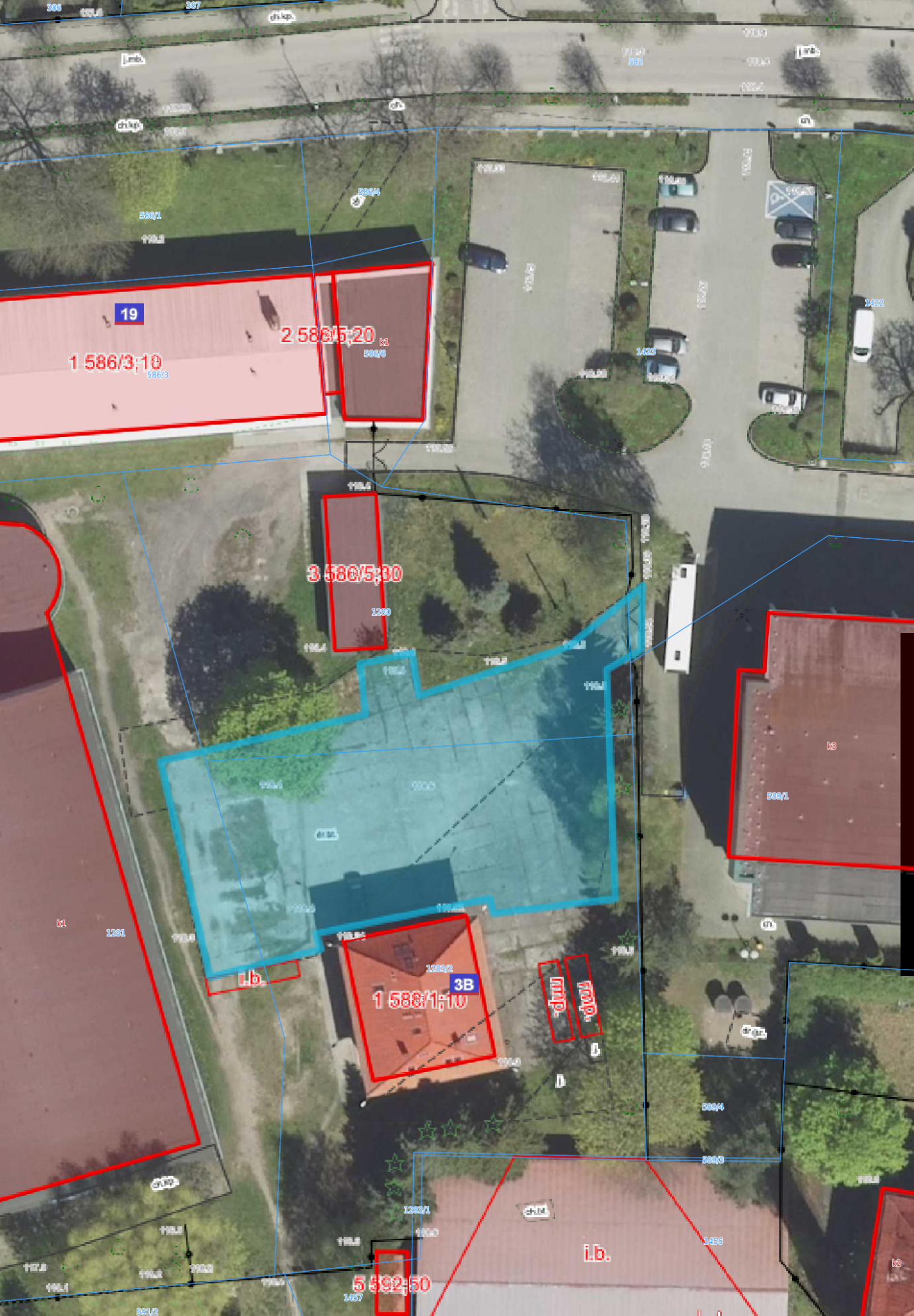 